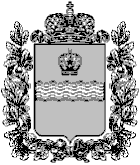 Администрация сельского поселения «Деревня Бронцы»  Ферзиковского района  Калужской областиРАСПОРЯЖЕНИЕ«08» апреля 2021г.                                                                                                № 25О назначении ответственного лица по осуществлению муниципального контроля за сохранностью автомобильных дорог общего пользования местного значения в границах населенных пунктов сельского поселения «Деревня Бронцы»	В соответствии с Федеральным законом от 06.10.2003г. №131-ФЗ «Об общих принципах организации местного самоуправления в Российской Федерации», Закон Калужской области законом от 28.02.2011 № 122-оз «Об административных правонарушениях», Постановлением администрации (исполнительно-распорядительного органа) сельского поселения «Деревня Бронцы» от 08 апреля 2021г. № 07 «Об утверждении Административного регламента по осуществлению муниципального контроля за сохранностью автомобильных дорог общего пользования местного значения в границах населенных пунктов сельского поселения «Деревня Бронцы»:   1.Ответственность по осуществлению муниципального контроля за сохранностью автомобильных дорог общего пользования местного значения в границах населенных пунктов сельского поселения «Деревня Бронцы» возлагаю на Дудла Михаила Николаевича.     2. Настоящее Распоряжение подлежит размещению на официальном сайте сельского поселения «Деревня Бронцы» по адресу: http://bronci.ru/.3.Контроль над исполнением настоящего распоряжения оставляю за собой.  4.Настоящее распоряжение вступает в силу после егоофициального  обнародования.Глава администрацииСП «Деревня Бронцы»                                                                     М.Н.ДудлаС распоряжением ознакомлен: «08» апреля 2021г.__________ Дудла М.Н.